Standardillustrierende Aufgaben veranschaulichen beispielhaft Standards für Lehrkräfte, Lernende und Eltern. Aufgabe und Material: ÖkosystemEin Ökosystem besteht aus einer Gemeinschaft von verschiedenen Lebewesen, die miteinander in Wechselwirkung stehen, und den Umweltfaktoren, wie z. B. Klima und Bodenbeschaffenheit. Beispiele für Ökosysteme sind: See, Wald, Hecke, Wattenmeer.Ökosystem Wattenmeer (Nordsee)Das Wattenmeer der Nordsee ist eine den Gezeiten ausgesetzte, etwa 
9.000 km² große, 450 km lange und bis zu 40 km breite Landschaft zwischen dem Nordosten Dänemarks und dem Südwesten der Niederlande. Als Watt bezeichnet man den Meeresboden des Küstenraums, der im Wandel von Ebbe und Flut täglich zweimal vom Meer überspült wird und wieder trocken fällt, wobei das Wasser oft durch tiefe Ströme (Priele) abfließt. 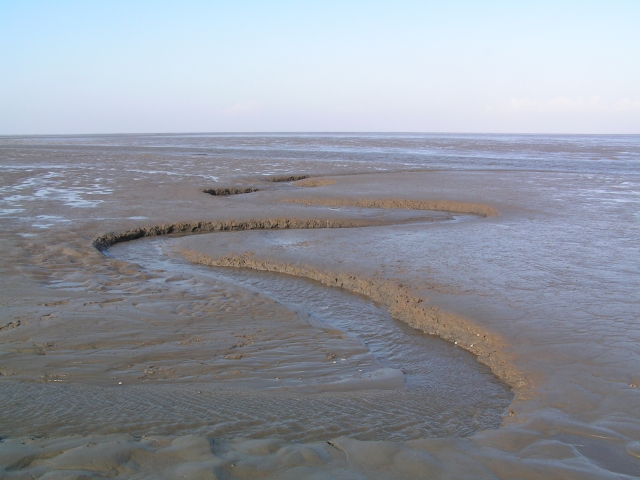 Der zeitliche Abstand zwischen einem Hochwasser und einem Niedrigwasser beträgt durchschnittlich sechs Stunden und zwölf Minuten. Das Wattenmeer unterliegt starken Veränderungen durch Sturmfluten.Das vor etwa 7.500 Jahren entstandene Wattenmeer hat eine der höchsten Primärproduktionsraten in der Welt. Es dient daher vielen Vögeln und Fischen als Rastplatz und Nahrungsquelle. Typisch für das Wattenmeer sind seine Salzwiesen, die eine hohe Vegetationsdichte aufweisen.Schlick, Sand und Priele dienen vielen Lebewesen als Lebensraum. Die sich stets ändernden Wassermengen und die salzartige Umgebung erfordern es, dass alle Lebewesen, welche im Wattenmeer leben, über die verschiedensten Anpassungsmerkmale verfügen.Aufgabe:Beschreibe 3 Besonderheiten des Ökosystems Wattenmeer.  LISUM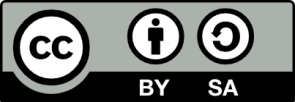 Erwartungshorizont:Beschreibe Besonderheiten des Ökosystems Wattenmeer. Zum Beispiel:Das Wattenmeer ist extremen Umweltbedingungen ausgesetzt, z. B. Ebbe und Flut, Salz-Gehalt, Sturmfluten, Umweltverschmutzungen, starke Strömungen in den Prielen.Da es im Wattenmeer eine große Artenvielfalt gibt, müssen die Lebewesen in diesem Ökosystem gut angepasst sein. Es dient vielen Vögeln und Fischen als Rastplatz und Nahrungsquelle. Es existieren vielfältige Nahrungsbeziehungen dort. Die hohe Produktion von Biomasse durch die dort vorkommenden Produzenten im Wattenmeer deutet auf gute Lebensbedingungen für diese Lebewesen hin.  LISUMFachNaturwissenschaften 7-10Naturwissenschaften 7-10Naturwissenschaften 7-10KompetenzbereichMit Fachwissen umgehenMit Fachwissen umgehenMit Fachwissen umgehenKompetenzNaturwissenschaftliche Sachverhalte beschreiben und erklärenNaturwissenschaftliche Sachverhalte beschreiben und erklärenNaturwissenschaftliche Sachverhalte beschreiben und erklärenNiveaustufe(n)D/ED/ED/EStandardDie Schülerinnen und Schüler können naturwissenschaftliche Sachverhalte lebensweltlicher Kontexte beschreiben. Die Schülerinnen und Schüler können naturwissenschaftliche Sachverhalte lebensweltlicher Kontexte beschreiben. Die Schülerinnen und Schüler können naturwissenschaftliche Sachverhalte lebensweltlicher Kontexte beschreiben. ggf. ThemenfeldTF 4: Wasser ist LebenTF 4: Wasser ist LebenTF 4: Wasser ist Lebenggf. Bezug Basiscurriculum (BC) oder übergreifenden Themen (ÜT)BC SprachbildungBC SprachbildungBC Sprachbildungggf. Standard BCDie Schülerinnen und Schüler können Informationen aus Texten zweckgerichtet nutzen.Die Schülerinnen und Schüler können Informationen aus Texten zweckgerichtet nutzen.Die Schülerinnen und Schüler können Informationen aus Texten zweckgerichtet nutzen.AufgabenformatAufgabenformatAufgabenformatAufgabenformatoffen	xoffen	xhalboffen	geschlossen	Erprobung im Unterricht:Erprobung im Unterricht:Erprobung im Unterricht:Erprobung im Unterricht:Datum Datum Jahrgangsstufe: Schulart: VerschlagwortungÖkosystem, Gezeiten, WattenmeerÖkosystem, Gezeiten, WattenmeerÖkosystem, Gezeiten, Wattenmeer